БАШҠОРТОСТАН РЕСПУБЛИКАҺЫҒАФУРИ РАЙОНЫ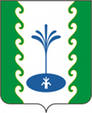                    МУНИЦИПАЛЬ                    РАЙОНЫНЫҢ                   ЕҘЕМ-ҠАРАН                  АУЫЛ СОВЕТЫ                 АУЫЛ БИЛӘМӘҺЕ  СОВЕТЫ                                         СОВЕТСЕЛЬСКОГО ПОСЕЛЕНИЯ ЗИЛИМ-КАРАНОВСКИЙ                                   СЕЛЬСОВЕТ                     МУНИЦИПАЛЬНОГО РАЙОНАГАФУРИЙСКИЙ РАЙОН                      РЕСПУБЛИКИ  БАШКОРТОСТАНР Е Ш Е Н И Е«Об утверждении перечня автомобильных дорог общего пользования местного значения в границах населенных пунктов в сельском поселении Зилим-Карановский сельсовет муниципального района Гафурийский район РБ»В соответствии со статьей 13 Федерального закона от 08.11.2007№ 257- ФЗ «Об автомобильных 	дорогах и дорожной деятельности    в    Российской    Федерации и о внесении изменений в отдельные законодательные акты Российской Федирации»,   Совет депутатов   сельского поселения Зилим-Карановский сельсовет муниципального района Гафурийский район  Республики БашкортостанРЕШИЛ:Утвердить прилагаемый перечень  автомобильных дорог общего пользования местного значения в границах населенных пунктов сельского поселения ( в Приложении).Настоящее решение вступает в силу с момента принятия.3.  Предложить Администрации сельского поселения Гафурийский  район  Республики Башкортостан привести свои акты в соответствие с настоящим решением.         4.  Настоящее решение разместить на официальном сайте Администрации сельского                                         поселения Зилим-Карановский сельсовет муниципального района  Гафурийский район    Республики Башкортостан  https://zil-kar.ru5.  Контроль   за   исполнением   настоящего   решения   возложить на постоянную Комиссию Совета сельского поселения Зилим-Карановский сельсовет муниципального района Гафурийский район Республики Башкортостан по бюджету, налогам, вопросам муниципальной собственности.Глава сельского поселенияЗилим-Карановский сельсовет МР Гафурийский район Республики Башкортостан                                                 М.С Шаяхметовас.Зилим-Караново№  141-197от 07.10.2021 г